T C 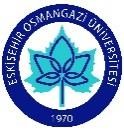 ESKİŞEHİR OSMANGAZİ ÜNİVERSİTESİ 	 SAĞLIK BİLİMLERİ ENSTİTÜSÜ 	 TEZ İZLEME KOMİTESİ TOPLANTI BAŞVURUSU Öğrenci Bilgileri TEZ İZLEME KOMİTESİ ÜYELERİ Adı Soyadı                     : 
No                                  : Anabilim Dalı                : Başvuru Dönemi          :         2020-2021 GÜZ Y.Y. Tez Başlığı                    :  Unvan – Adı Soyad Üniversite Cep Tel.No E-posta Adresi Danışman Üye Üye Tez İzleme Sınav Tarihi-Saati Öğrenci           (Adı Soyadı – İmza ) Danışman (Adı Soyadı – İmza ) Anabilim Dalı Bşk. (Adı Soyadı – İmza ) 